Begroting - subsidieaanvraag Parkinson CaféBegroting - subsidieaanvraag Parkinson CaféBegroting - subsidieaanvraag Parkinson CaféBegroting - subsidieaanvraag Parkinson CaféBegroting - subsidieaanvraag Parkinson CaféBegroting - subsidieaanvraag Parkinson Café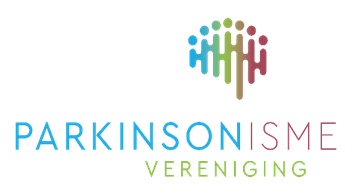 Parkinson Café:      Parkinson verenigingPenningmeester:Postbus 46Woonplaats:3980 CA BunnikPeriode:telefoon: 030-6561369Lasten (kosten bijeenkomsten)Lasten (kosten bijeenkomsten)Baten (subsidieaanvraag)Omschrijving kostenDatumDeelnemersBedragSubsidie bedragTotaal00